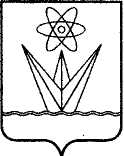 АДМИНИСТРАЦИЯЗАКРЫТОГО АДМИНИСТРАТИВНО-ТЕРРИТОРИАЛЬНОГО ОБРАЗОВАНИЯ ГОРОДА  ЗЕЛЕНОГОРСКА КРАСНОЯРСКОГО КРАЯП О С Т А Н О В Л Е Н И Е 26.05.2021                                 г. Зеленогорск                                             № 67-пО внесении изменений в постановление Администрации ЗАТО г. Зеленогорскаот 31.08.2018 № 165-п «Об утвержденииПримерного положения об оплате трудаработников муниципальных бюджетных и казенных учреждений, находящихся в ведении МКУ «КФиС»На основании Трудового кодекса Российской Федерации, в соответствии с постановлением  Администрации ЗАТО г. Зеленогорска от   12.04.2021 № 46-п «Об утверждении Положения о системе оплаты труда работников муниципальных учреждений города Зеленогорска», руководствуясь Уставом города,ПОСТАНОВЛЯЮ:Внести в постановление Администрации ЗАТО г. Зеленогорска от 31.08.2018 № 165-п «Об утверждении Примерного положения об оплате труда работников муниципальных бюджетных и казенных учреждений, находящихся в ведении МКУ «КФиС», изменения, заменив в констатирующей части слова «от 14.03.2019 № 47-п» словами «от 12.04.2021 № 46-п».2. Настоящее постановление вступает в силу в день, следующий за днем его опубликования в газете «Панорама».Глава ЗАТО г. Зеленогорска			           	            М.В. Сперанский